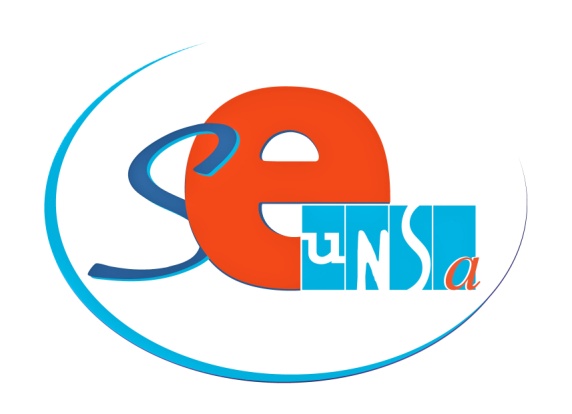 CAPD du 21/11/2013Déclaration préliminaire du SE-UNSAMonsieur le Directeur Académique,Mesdames et Messieurs les membres de la CAPDLe SE-UNSA déplore que les collègues  voient  inexorablement  leur  pouvoir  d’achat diminuer, leurs  tâches  quotidiennes  se  multiplier,  leurs missions se complexifier. Nous réitérons notre demande  à ce que soit offert aux personnels une véritable reconnaissance tant aux yeux des différents partenaires de l’Education Nationale, notamment les collectivités territoriales avec la mise en place de la réforme sur les rythmes scolaires, qu’au plan matériel avec une revalorisation de leur rémunération.Concernant  l’avancement :  pour  le  SE-UNSA,  conformément  au  statut  général, l’avancement  ne  doit  reposer  que  sur  l’ancienneté  et  la  valeur  professionnelle,  à l’exclusion de toute autre forme de mérite ou de performance basées sur des éléments subjectifs.  Le  SE-UNSA  demande  un  ajustement  des  barèmes  qui  permette  à  chacun d’avoir accès aux voies les plus rapides de promotions. Dans  cette  optique,  la  situation  de  l’avancement  d’échelon  des  Professeurs  des  écoles doit  être  clarifiée.  L’origine  diverse    des  PE  conduit  à  un  resserrement  des  possibilités d’avancement pour les lauréats des différents concours. Le SE-UNSA revendique donc que cette situation soit examinée et que des solutions soient enfin envisagées.Le SE UNSA rappelle donc son opposition au principe de promotions différenciées et sa revendication d’un avancement accéléré pour tous. Il est regrettable de voir des collègues contraints de ne  passer qu’à l’ancienneté à cause d’une AGS insuffisante. Il est tout aussi regrettable de voir des collègues partir à la retraite en n’étant pas au 11ème échelon.Le SE-UNSA 91 persiste dans sa demande de revisiter les modalités d’évaluation des enseignants.Nous nous félicitons du statut fixant à 7% la hors-classe pour tous les professeurs des écoles pour redonner de véritables perspectives de carrière à chacun, directeur ou adjoint, ce que nous revendiquions depuis de nombreuses années.De même, c’est avec satisfaction que nous constatons cette avancée de prime d’ISAE (indemnité de suivi et d’accompagnement des élèves) que nous revendiquions, et qui est accordée à nos collègues du 1er degré. Nous demandons à ce que cette prime soit accordée à tous, notamment aux professeurs des écoles qui exercent en SEGPA.Avancement accéléré, revalorisation des salaires, droit à la mobilité, maintien dans l’emploi, formations initiale et continue sont  pour  le  SE-Unsa  des  problématiques  centrales  pour  mettre  en  œuvre  une  gestion des ressources humaines à la hauteur des enjeux actuels. Faute  de  le  constater  actuellement,  espérons  qu’elles  ne  seront  pas  négligées  dans  le cadre de la refondation de l’École de la République.